Пояснительная записка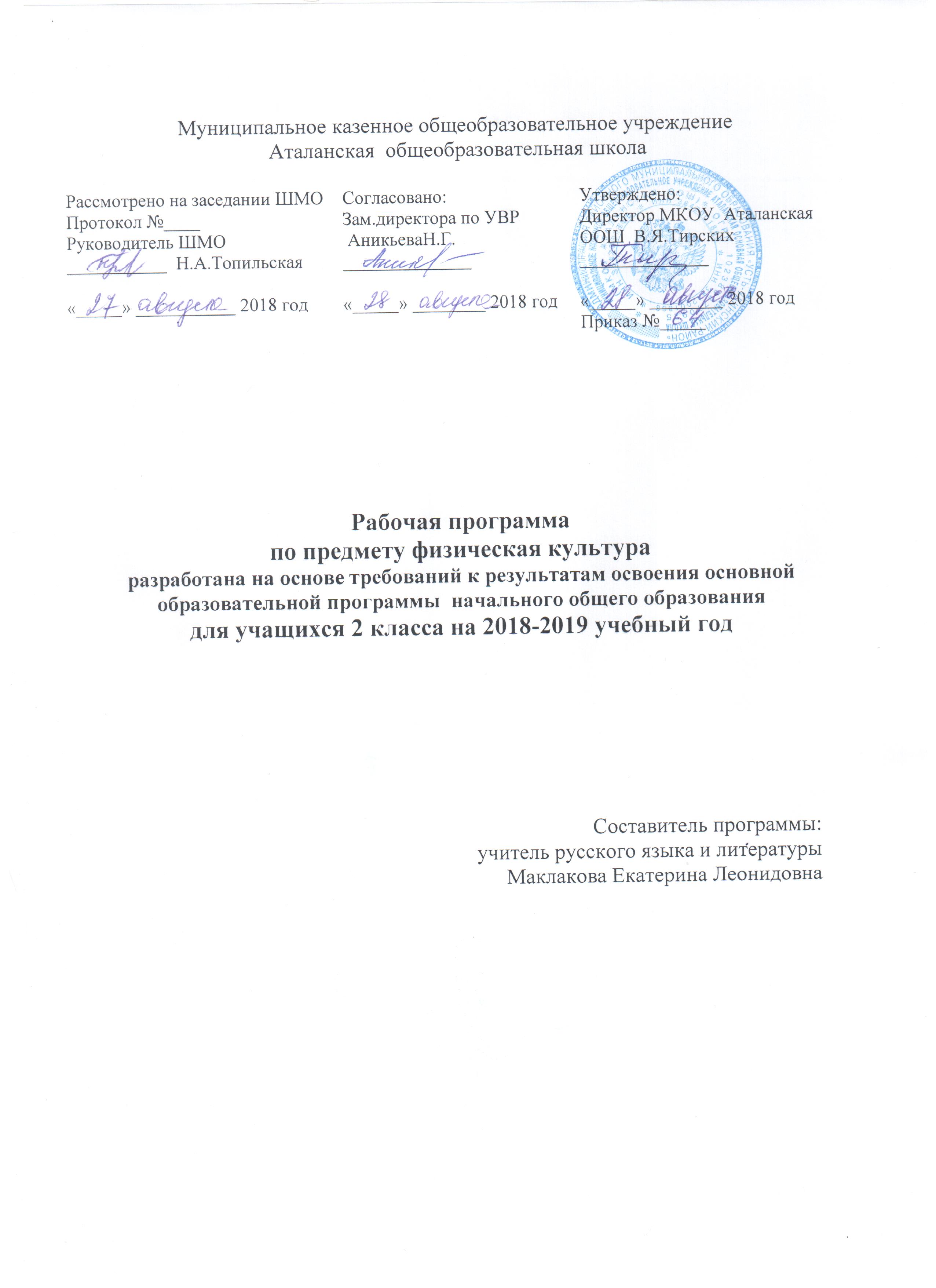 Рабочая программа по физической культуре разработана на основе Федерального  государственного образовательного стандарта начального общего образования и основной образовательной программы начального общего образования  и реализуется средствами предмета «Физическая культура» на основе авторской программы В.И. Лях, А.А. Зданевич «Комплексная программа физического воспитания учащихся 1-11 классов» (УМК «Школа России») полностью соответствуют требованиям Федерального  государственного образовательного стандарта начального общего образования. Освоение физической культуры в начальной школе направлено на достижение следующих целей:- укрепление здоровья, повышение физической подготовленности и формирование двигательного опыта, воспитание активности и самостоятельности в двигательной деятельности;- развитие физических качеств: силы, быстроты, выносливости, ловкости; обучение разнообразным комплексам акробатических, гимнастических, легкоатлетических и других физических упражнений общеразвивающей направленности;- формирование умений проведения физкультурно-оздоровительных мероприятий в режиме учебного дня, воспитание культуры общения со сверстниками и сотрудничества в условиях учебной, игровой и соревновательной деятельности;- воспитание интереса к самостоятельным занятиям физическими упражнениями; обучение простейшим способам измерения показателей физического состояния и развития (рост, вес, пульс и т.д.)В соответствии с требованиями учебной программы по физическому воспитанию главными задачами для учителя являются:- укрепление здоровья, улучшение осанки, содействие гармоническому физическому развитию;- развитие координационных способностей;- формирование простейших знаний о личной гигиене, режиме дня;- воспитание морально-волевых качеств;- воспитание устойчивого интереса к двигательной активности;- развитие умения контролировать уровень своей двигательной подготовленности.Уроки физической культуры должны строиться на принципах демократизации, гуманизации, педагогике сотрудничества, личностного и деятельностного подходов, оптимизации учебно-воспитательного процесса.На изучение физической культуры во 2 классе  отводится 3 часа в неделю, всего – 102 часа за год.Учебно-тематический план по предмету физическая культура во 2 классеКалендарно-тематическое планирование по предмету физическая культура во 2 классеОжидаемые образовательные результатыЛичностные результаты:– активно включаться в общение и взаимодействие со сверстниками на принципах уважения и доброжелательности, взаимопомощи и сопереживания;– проявлять положительные качества личности и управлять своими эмоциями в различных (нестандартных) ситуациях и условиях;– проявлять  дисциплинированность,  трудолюбие и  упорство в достижении поставленных целей;– оказывать бескорыстную помощь своим  сверстникам, находить с ними общий язык и общие  интересы.Метапредметные результаты:– характеризовать явления (действия и поступки), давать им объективную оценку на основе освоенных знаний и имеющегося опыта;–  находить ошибки при  выполнении учебных заданий, отбирать способы  их исправления;–  общаться и  взаимодействовать со сверстниками на  принципах взаимоуважения и взаимопомощи, дружбы и толерантности;– обеспечивать защиту и сохранность природы во время активного отдыха и занятий физической культурой;– организовывать самостоятельную деятельность с учётом требований её безопасности, сохранности инвентаря и оборудования, организации места  занятий;– планировать собственную деятельность, распределять нагрузку и отдых в процессе её выполнения;– анализировать и объективно оценивать результаты собственного труда, находить возможности и способы  их улучшения;–  видеть красоту движений,  выделять и  обосновывать эстетические  признаки в движениях и передвижениях человека;– оценивать красоту телосложения и осанки, сравнивать их с эталонными образцами;– управлять эмоциями при  общении со сверстниками и взрослыми,  сохранять хладнокровие, сдержанность, рассудительность;–  технически правильно выполнять двигательные действия из базовых видов  спорта, использовать их в игровой и соревновательной деятельности.Предметные результаты:–  планировать занятия  физическими упражнениями в  режиме дня, организовывать отдых и досуг с использованием средств физической  культуры;– излагать факты истории развития физической культуры, характеризовать её роль  и значение в жизнедеятельности человека, связь с трудовой и военной деятельностью;–  представлять физическую культуру как средство укрепления здоровья, физического развития и физической подготовки человека;– измерять (познавать) индивидуальные показатели физического развития (длину и массу тела), развития  основных физических качеств;– оказывать посильную помощь и моральную поддержку сверстникам при выполнении учебных заданий,  доброжелательно и  уважительно объяснять ошибки и способы  их устранения;– организовывать и проводить со сверстниками подвижные игры и элементы соревнований, осуществлять их объективное судейство;– бережно обращаться с инвентарём и оборудованием, соблюдать требования техники безопасности к местам проведения;–  организовывать и  проводить занятия  физической культурой с разной  целевой направленностью,  подбирать для   них   физические упражнения и выполнять их с заданной дозировкой нагрузки;–  характеризовать физическую нагрузку по  показателю частоты пульса, регулировать ее напряженность во время занятий по развитию физических качеств;–  взаимодействовать со  сверстниками по  правилам  проведения подвижных игр и соревнований;–  в  доступной форме   объяснять правила (технику) выполнения двигательных действий, анализировать и находить ошибки, эффективно  их исправлять;–  подавать  строевые команды,  вести   подсчёт  при   выполнении общеразвивающих упражнений;– находить отличительные особенности в выполнении двигательного действия разными учениками, выделять отличительные признаки и элементы;–  выполнять акробатические и  гимнастические комбинации на высоком техничном уровне, характеризовать  признаки  техничного исполнения;– выполнять технические действия из базовых видов  спорта, применять их в игровой и соревновательной деятельности.Список литературыДля учителяЛях В.И., Зданевич А.А. Комплексная программа физического воспитания учащихся 1 – 11 классов. – М.: Просвещение, 2009Лях В. И. Мой друг – физкультура. Учебник для учащихся 1- 4 кл. – М.: Просвещение, 2009Требования федерального государственного образовательного стандарта начального общего образования  и рекомендации по их реализации в общеобразовательном учреждении.Федеральный  государственный образовательный стандарт начального общего образования.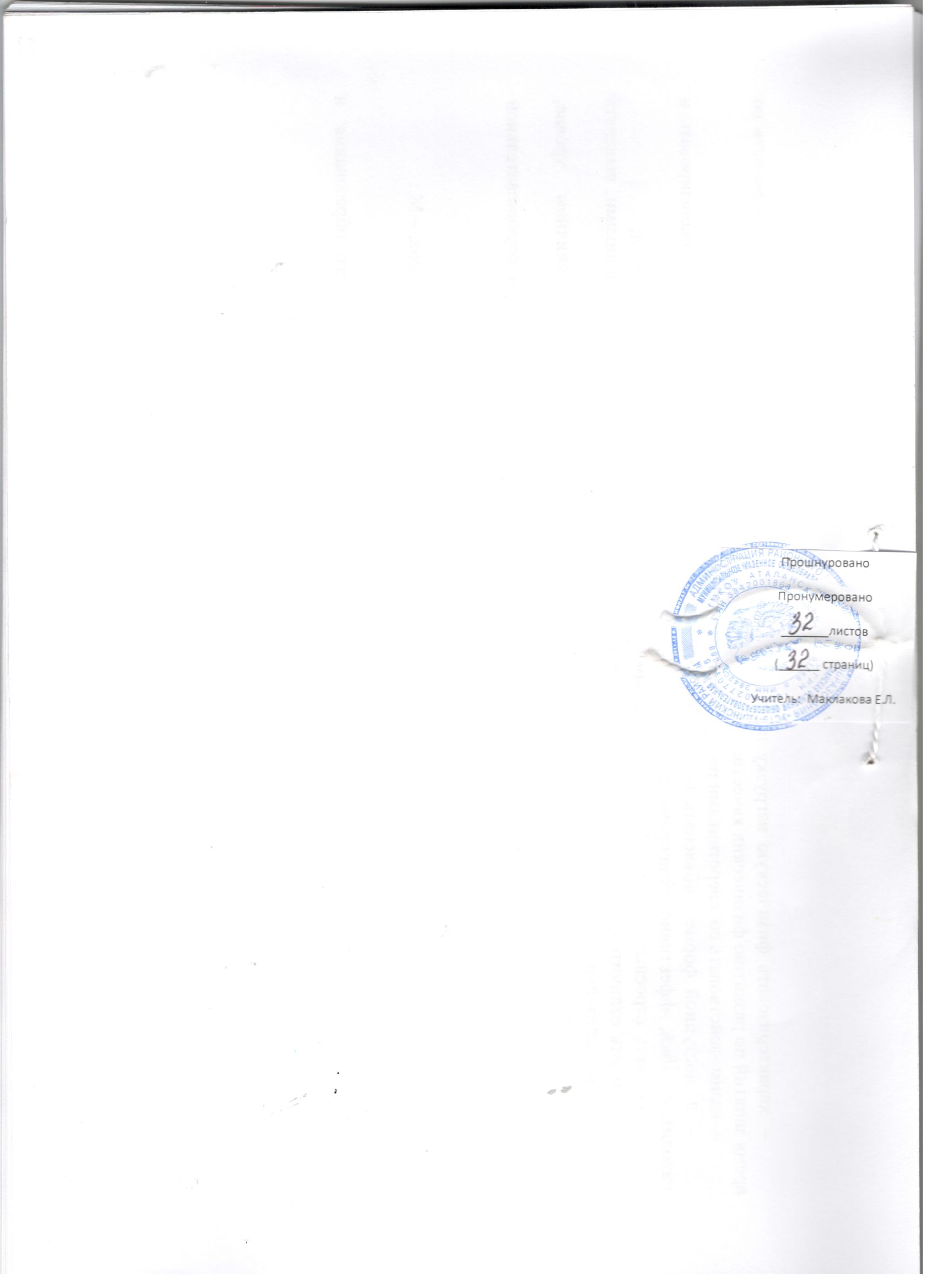 №п./п.Тематический блокКоличествочасов (в год)Легкая атлетика21Кроссовая подготовка21Гимнастика18Подвижные игры    18Подвижные игры на основе баскетбола  24№п/пНаименование раздела, темы урокаКол-вочасовДата проведенияПримечание (ТСО, ИКТ и т.д.)Характеристикадеятельности учащихсяпланфактЛегкая атлетика111 Ходьба и бег. Разновидности ходьбы. Ходьба по разметкам.  Ходьба с преодолением препятствий. Бег с ускорением 20 м. Игра «Пятнашки» ОРУ. Инструктаж по ТБ1Уметь правильно выполнять основные движения в ходьбе и беге; бегать с максимальной скоростью до 60 м2Ходьба и бег. Разновидности ходьбы. Ходьба по разметкам.  Ходьба с преодолением препятствий. Бег с ускорением 30 м. Игра «Пятнашки» ОРУ. Челночный бег. Развитие скоростных и координационных способностей1Уметь правильно выполнять основные движения в ходьбе и беге; бегать с максимальной скоростью до 60 м3Ходьба и бег. Разновидности ходьбы. Ходьба по разметкам.  Ходьба с преодолением препятствий. Бег с ускорением 30 м. Игра «Пятнашки» ОРУ. Челночный бег. Развитие скоростных и координационных способностей1Уметь правильно выполнять основные движения в ходьбе и беге; бегать с максимальной скоростью до 60 м4Ходьба и бег. Разновидности ходьбы. Ходьба по разметкам.  Ходьба с преодолением препятствий. Бег с ускорением 60 м. Игра «Пятнашки» ОРУ. Развитие скоростных и координационных способностей1Уметь правильно выполнять основные движения в ходьбе и беге; бегать с максимальной скоростью до 60 м5Ходьба и бег. Разновидности ходьбы. Ходьба по разметкам.  Ходьба с преодолением препятствий. Бег с ускорением 60 м. Игра «Пятнашки» ОРУ. Развитие скоростных и координационных способностей1Уметь правильно выполнять основные движения в ходьбе и беге; бегать с максимальной скоростью до 60 м6Прыжки. Прыжки с поворотом на 180. Прыжок в длину с разбега 3–5 шагов. Прыжок с места. ОРУ. Игра «К своим флажкам». Эстафеты. Челночный бег. Развитие скоростных и координационных способностей1Уметь правильно выполнять основные движения в прыжках; правильно приземляться в яму на две ноги7Прыжки. Прыжки с поворотом на 180. Прыжок в длину с разбега 3–5 шагов. Прыжок с высоты до 40 см. ОРУ. Игра «К своим флажкам». Эстафеты. Челночный бег. Развитие скоростных и координационных способностей1Уметь правильно выполнять основные движения в прыжках; правильно приземляться в яму на две ноги8Прыжки. Прыжок с высоты до 40 см. ОРУ. Игра «Прыгающие воробушки». Эстафеты. Челночный бег. Развитие скоростных и координационных способностей1Уметь правильно выполнять основные движения в прыжках; правильно приземляться в яму на две ноги9Метание. Метание малого мяча в горизонтальную и вертикальную цель (22 м) с расстояния 4–5 м. ОРУ. Эстафеты. Развитие скоростно-силовых способностей1 Уметь правильно выполнять основные движения в метании; метать различные предметы и мячи на дальность с места, из различных положений10Метание. Метание малого мяча в горизонтальную и вертикальную цель (22 м) с расстояния 4–5 м. Метание набивного мяча. ОРУ. Эстафеты. Развитие скоростно-силовых способностей1Уметь правильно выполнять основные движения в метании; метать различные предметы и мячи на дальность с места, из различных положений11Метание. Метание малого мяча в горизонтальную и вертикальную цель (22 м) с расстояния 4–5 м. Метание набивного мяча. ОРУ. Эстафеты. Подвижная игра «Защита укрепления». Развитие скоростно-силовых способностей1Уметь правильно выполнять основные движения в метании; метать различные предметы и мячи на дальность с места, из различных положенийКроссовая подготовка1412Бег по пересеченной местности. Равномерный бег 3 мин. ОРУ. Чередование ходьбы и бега (50 бег, 100 ходьба). Преодоление малых препятствий. ОРУ. Развитие выносливости. Игра «Третий лишний»1Уметь пробегать в равномерном темпе 10 минут, чередовать ходьбу с бегом13Бег по пересеченной местности. Равномерный бег 3 мин. ОРУ. Чередование ходьбы и бега (50 бег, 100 ходьба). Преодоление малых препятствий. ОРУ. Развитие выносливости. Игра «Третий лишний»1Уметь пробегать в равномерном темпе 10 минут, чередовать ходьбу с бегом14Бег по пересеченной местности. Равномерный бег 4 мин. ОРУ. Чередование ходьбы и бега (50 бег, 100 ходьба). Преодоление малых препятствий. ОРУ. Развитие выносливости. Игра «Третий лишний»1Уметь пробегать в равномерном темпе 10 минут, чередовать ходьбу с бегом15Бег по пересеченной местности. Равномерный бег 4 мин. ОРУ. Чередование ходьбы и бега (60 бег,90 ходьба). Преодоление малых препятствий.  Развитие выносливости. Игра «Пятнашки»1Уметь пробегать в равномерном темпе 10 минут, чередовать ходьбу с бегом16Бег по пересеченной местности. Равномерный бег 5 мин. ОРУ. Чередование ходьбы и бега (60 бег, 90 ходьба). Преодоление малых препятствий.   Развитие выносливости. Игра «Пустое место»1Уметь пробегать в равномерном темпе 10 минут, чередовать ходьбу с бегом17Бег по пересеченной местности. Равномерный бег 5 мин. ОРУ. Чередование ходьбы и бега (60 бег, 90 ходьба). Преодоление малых препятствий.   Развитие выносливости. Игра «Пустое место»1Уметь пробегать в равномерном темпе 10 минут, чередовать ходьбу с бегом18Бег по пересеченной местности. Равномерный бег 6 мин. ОРУ. Чередование ходьбы и бега (60 бег,90 ходьба). Преодоление малых препятствий.   Развитие выносливости. Игра «Салки с выручкой»1Уметь пробегать в равномерном темпе 10 минут, чередовать ходьбу с бегом19Бег по пересеченной местности. Равномерный бег 6 мин. ОРУ. Чередование ходьбы и бега (60 бег,90 ходьба). Преодоление малых препятствий.   Развитие выносливости. Игра «Салки с выручкой»1Уметь пробегать в равномерном темпе 10 минут, чередовать ходьбу с бегом20Бег по пересеченной местности. Равномерный бег 7 мин. ОРУ. Чередование ходьбы и бега (60 бег, 90 ходьба). Преодоление малых препятствий.   Развитие выносливости. Игра «Рыбаки и рыбки»1Уметь пробегать в равномерном темпе 10 минут, чередовать ходьбу с бегом21Бег по пересеченной местности. Равномерный бег 7 мин. ОРУ. Чередование ходьбы и бега (60 бег, 90 ходьба). Преодоление малых препятствий.   Развитие выносливости. Игра «Рыбаки и рыбки»1Уметь пробегать в равномерном темпе 10 минут, чередовать ходьбу с бегом22 Бег по пересеченной местности. Равномерный бег 8 мин. ОРУ. Чередование ходьбы и бега (70 бег, 80 ходьба). Преодоление малых препятствий.   Развитие выносливости. Игра «Пятнашки»1Уметь пробегать в равномерном темпе 10 минут, чередовать ходьбу с бегом23Бег по пересеченной местности. Равномерный бег 8 мин. ОРУ. Чередование ходьбы и бега (70 бег, 80 ходьба). Преодоление малых препятствий. ОРУ. Развитие выносливости. Игра «Пятнашки»1Уметь пробегать в равномерном темпе 10 минут, чередовать ходьбу с бегом24Бег по пересеченной местности. Равномерный бег 9 мин. ОРУ. Чередование ходьбы и бега (70 бег,80 ходьба). Преодоление малых препятствий. ОРУ. Развитие выносливости. Игра «День и ночь»1Уметь пробегать в равномерном темпе 10 минут, чередовать ходьбу с бегом25Бег по пересеченной местности. Равномерный бег 9 мин. ОРУ. Чередование ходьбы и бега (70 бег,80 ходьба). Преодоление малых препятствий. ОРУ. Развитие выносливости. Игра «День и ночь»1Уметь пробегать в равномерном темпе 10 минут, чередовать ходьбу с бегомГимнастика1826Акробатика. Строевые упражнения Равномерный бег 3 мин. ОРУ. Чередование ходьбы и бега (50 бег, 100 ходьба). Преодоление малых препятствий. ОРУ. Развитие выносливости. Игра «Третий лишний»1Уметь выполнять строевые команды, акробатические элементы раздельно и в комбинации27Акробатика. Строевые упражнения Размыкание и смыкание приставными шагами. Перестроение из колонны по одному в колонну по два. Кувырок вперед, стойка на лопатках, согнув ноги. Из стойки на лопатках, согнув ноги, перекат вперед в упор присев. Кувырок в сторону. ОРУ. Развитие координационных способностей. Название гимнастических снарядов1Уметь выполнять строевые команды, акробатические элементы раздельно и в комбинации28Акробатика. Строевые упражнения Размыкание и смыкание приставными шагами. Перестроение из колонны по одному в колонну по два. Кувырок вперед, стойка на лопатках, согнув ноги. Из стойки на лопатках, согнув ноги, перекат вперед в упор присев. Кувырок в сторону. ОРУ. Развитие координационных способностей. Название гимнастических снарядов1Уметь выполнять строевые команды, акробатические элементы раздельно и в комбинации29Акробатика. Строевые упражнения Размыкание и смыкание приставными шагами. Перестроение из колонны по одному в колонну по два. Выполнение комбинации из разученных элементов. Кувырок вперед, стойка на лопатках, согнув ноги. Из стойки на лопатках, согнув ноги, перекат вперед в упор присев. Кувырок в сторону. ОРУ. Развитие координационных способностей1Уметь выполнять строевые команды, акробатические элементы раздельно и в комбинации30Акробатика. Строевые упражнения Размыкание и смыкание приставными шагами. Перестроение из колонны по одному в колонну по два. Выполнение комбинации из разученных элементов. Кувырок вперед, стойка на лопатках, согнув ноги. Из стойки на лопатках, согнув ноги, перекат вперед в упор присев. Кувырок в сторону. ОРУ. Развитие координационных способностей1Уметь выполнять строевые команды, акробатические элементы раздельно и в комбинации31Акробатика. Строевые упражнения Перестроение из колонны по одному в колонну по два. Из стойки на лопатках, согнув ноги, перекат вперед в упор присев. Кувырок в сторону. ОРУ. Развитие координационных способностей. Игра «Фигуры»1Уметь выполнять строевые команды, акробатические элементы раздельно и в комбинации32 Висы. Строевые упражнения Передвижение в колонне по одному по указанным ориентирам. Выполнение команды «На два (четыре) шага разомкнись!» Вис стоя и лежа. В висе спиной к гимнастической скамейке поднимание согнутых и прямых ног. ОРУ с предметами. Игра «Змейка». Развитие силовых способностей1Уметь выполнять висы, подтягивание в висе  33 Висы. Строевые упражнения Передвижение в колонне по одному по указанным ориентирам. Выполнение команды «На два (четыре) шага разомкнись!» Вис стоя и лежа. В висе спиной к гимнастической скамейке поднимание согнутых и прямых ног. ОРУ с предметами. Игра «Змейка». Развитие силовых способностей1Уметь выполнять висы, подтягивание в висе  34 Висы. Строевые упражнения Передвижение в колонне по одному по указанным ориентирам. Выполнение команды «На два (четыре) шага разомкнись!» Вис стоя и лежа. В висе спиной к гимнастической скамейке поднимание согнутых и прямых ног. ОРУ с предметами. Игра «Змейка». Развитие силовых способностей1Уметь выполнять висы, подтягивание в висе  35 Висы. Строевые упражнения Передвижение в колонне по одному по указанным ориентирам. Выполнение команды «На два (четыре) шага разомкнись!» Вис стоя и лежа. В висе спиной к гимнастической скамейке поднимание согнутых и прямых ног. ОРУ с предметами. Игра «Змейка». Развитие силовых способностей1Уметь выполнять висы, подтягивание в висе  36 Висы. Строевые упражнения Передвижение в колонне по одному по указанным ориентирам. Выполнение команды «На два (четыре) шага разомкнись!» Вис стоя и лежа. В висе спиной к гимнастической скамейке поднимание согнутых и прямых ног. Вис на согнутых руках. Подтягивание в висе. ОРУ с предметами. Игра «Змейка». Развитие силовых способностей1Уметь выполнять висы, подтягивание в висе  37 Висы. Строевые упражнения Передвижение в колонне по одному по указанным ориентирам. Выполнение команды «На два (четыре) шага разомкнись!» Вис стоя и лежа. В висе спиной к гимнастической скамейке поднимание согнутых и прямых ног.  Вис на согнутых руках. Подтягивание в висе. ОРУ с предметами. Игра «Змейка». Развитие силовых способностей1Уметь выполнять висы, подтягивание в висе  38 Опорный прыжок, лазаниеОРУ в движении. Лазание по наклонной скамейке в упоре присев, в упоре стоя на коленях и лежа на животе. Лазание по гимнастической стенке с одновременным перехватом рук и перестановкой рук. Игра «Иголочка и ниточка». Развитие координационных способностей1Уметь лазать по гимнастической стенке, канату; выполнять опорный прыжок39 Опорный прыжок, лазаниеОРУ в движении. Лазание по наклонной скамейке в упоре присев, в упоре стоя на коленях и лежа на животе. Игра «Кто приходил?». Развитие координационных способностей1Уметь лазать по гимнастической стенке, канату; выполнять опорный прыжок40Опорный прыжок, лазаниеОРУ в движении. Лазание по наклонной скамейке в упоре присев, в упоре стоя на коленях и лежа на животе. Лазание по гимнастической стенке с одновременным перехватом рук и перестановкой рук. Игра «Иголочка и ниточка». Развитие координационных способностей1Уметь лазать по гимнастической стенке, канату; выполнять опорный прыжок41Опорный прыжок, лазаниеПерешагивание через набивные мячи. Стойка на двух и одной ноге на бревне. ОРУ в движении. Лазание по наклонной скамейке в упоре присев, в упоре стоя на коленях и лежа на животе. Лазание по гимнастической стенке с одновременным перехватом рук и перестановкой рук. Перелезание через коня, бревно. Игра «Иголочка и ниточка». Развитие координационных способностей1Уметь лазать по гимнастической стенке, канату; выполнять опорный прыжок42Опорный прыжок, лазаниеПерешагивание через набивные мячи. Стойка на двух и одной ноге на бревне. ОРУ в движении. Лазание по гимнастической стенке с одновременным перехватом рук и перестановкой рук. Перелезание через коня, бревно. Игра «Слушай сигнал». Развитие координационных способностей1Уметь лазать по гимнастической стенке, канату; выполнять опорный прыжок43Опорный прыжок, лазаниеПерешагивание через набивные мячи. Стойка на двух и одной ноге на бревне. ОРУ в движении. Лазание по наклонной скамейке в упоре присев, в упоре стоя на коленях и лежа на животе. Лазание по гимнастической стенке с одновременным перехватом рук и перестановкой рук. Перелезание через коня, бревно. Игра «Иголочка и ниточка». Развитие координационных способностей1Уметь лазать по гимнастической стенке, канату; выполнять опорный прыжокПодвижные игры    1844Подвижные игры ОРУ. Игры: «К своим флажкам», «Два мороза». Эстафеты. Развитие скоростно-силовых способностей1Уметь играть в подвижные игры с бегом, прыжками, метаниями45Подвижные игры ОРУ. Игры: «К своим флажкам», «Два мороза». Эстафеты. Развитие скоростно-силовых способностей1Уметь играть в подвижные игры с бегом, прыжками, метаниями46Подвижные игры ОРУ. Игры: «К своим флажкам», «Два мороза». Эстафеты. Развитие скоростно-силовых способностей1Уметь играть в подвижные игры с бегом, прыжками, метаниями47Подвижные игры ОРУ. Игры: «Пятнашки», «Два мороза». Эстафеты. Развитие скоростно-силовых способностей1Уметь играть в подвижные игры с бегом, прыжками, метаниями48Подвижные игры ОРУ. Игры: «Посадка картошки», «Два мороза». Эстафеты. Развитие скоростно-силовых способностей1Уметь играть в подвижные игры с бегом, прыжками, метаниями49Подвижные игры ОРУ. Игры: «Пятнашки», «Два мороза». Эстафеты. Развитие скоростно-силовых способностей1Уметь играть в подвижные игры с бегом, прыжками, метаниями50Подвижные игры ОРУ. Игры: « Посадка картошки », «Два мороза». Эстафеты. Развитие скоростно-силовых способностей1Уметь играть в подвижные игры с бегом, прыжками, метаниями51Подвижные игры ОРУ. Игры: « Попади в мяч », «Верёвочка под ногами». Эстафеты. Развитие скоростно-силовых способностей1Уметь играть в подвижные игры с бегом, прыжками, метаниями52Подвижные игры ОРУ в движении. Игры: «Прыгающие воробушки», «Зайцы в огороде». Эстафеты. Развитие скоростно-силовых способностей1Уметь играть в подвижные игры с бегом, прыжками, метаниями53Подвижные игры ОРУ в движении. Игры: «Прыгающие воробушки», «Зайцы в огороде». Эстафеты. Развитие скоростно-силовых способностей1Уметь играть в подвижные игры с бегом, прыжками, метаниями54Подвижные игры ОРУ в движении. Игры: «Прыгающие воробушки», «Зайцы в огороде». Эстафеты. Развитие скоростно-силовых способностей1Уметь играть в подвижные игры с бегом, прыжками, метаниями55Подвижные игры ОРУ в движении. Игры: «Прыгающие воробушки», «Зайцы в огороде». Эстафеты. Развитие скоростно-силовых способностей1Уметь играть в подвижные игры с бегом, прыжками, метаниями56Подвижные игры ОРУ в движении. Игры: «Прыгающие воробушки», «Зайцы в огороде». Эстафеты. Развитие скоростно-силовых способностей1Уметь играть в подвижные игры с бегом, прыжками, метаниями57Подвижные игры ОРУ в движении. Игры: «Лисы и куры», «Точный расчет». Эстафеты. Развитие скоростно-силовых способностей1Уметь играть в подвижные игры с бегом, прыжками, метаниями58Подвижные игры ОРУ в движении. Игры: «Лисы и куры», «Точный расчет». Эстафеты. Развитие скоростно-силовых способностей1Уметь играть в подвижные игры с бегом, прыжками, метаниями59Подвижные игры ОРУ в движении. Игры: «Лисы и куры», «Точный расчет». Эстафеты. Развитие скоростно-силовых способностей1Уметь играть в подвижные игры с бегом, прыжками, метаниями60Подвижные игры ОРУ в движении. Игры: «Лисы и куры», «Точный расчет». Эстафеты. Развитие скоростно-силовых способностей1Уметь играть в подвижные игры с бегом, прыжками, метаниями61Подвижные игры ОРУ в движении. Игры: «Лисы и куры», «Точный расчет». Эстафеты. Развитие скоростно-силовых способностей1Уметь играть в подвижные игры с бегом, прыжками, метаниямиПодвижные игры на основе баскетбола  2462Подвижные игры на основе баскетбола Ловля и передача мяча в движении. Броски в цель (кольцо, щит, мишень). ОРУ. Игра «Попади в обруч». Развитие координационных способностей1Уметь играть в подвижные игры с бегом, прыжками, метаниями63Подвижные игры на основе баскетбола Ловля и передача мяча в движении. Броски в цель (кольцо, щит, мишень). ОРУ. Игра «Попади в обруч». Развитие координационных способностей1Уметь играть в подвижные игры с бегом, прыжками, метаниями64Подвижные игры на основе баскетбола Ловля и передача мяча в движении. Броски в цель (кольцо, щит, мишень). ОРУ. Игра «Попади в обруч». Развитие координационных способностей1Уметь играть в подвижные игры с бегом, прыжками, метаниями65Подвижные игры на основе баскетбола Ловля и передача мяча в движении. Ведение на месте. Броски в цель (кольцо, щит, мишень). ОРУ. Игра «Попади в обруч». Развитие координационных способностей1Уметь играть в подвижные игры с бегом, прыжками, метаниями66Подвижные игры на основе баскетбола Ловля и передача мяча в движении. Ведение на месте Броски в цель (кольцо, щит, мишень). ОРУ. Игра «Попади в обруч». Развитие координационных способностей1Уметь играть в подвижные игры с бегом, прыжками, метаниями67Подвижные игры на основе баскетбола Ловля и передача мяча в движении. Ведение на месте Броски в цель (кольцо, щит, мишень). ОРУ. Игра «Попади в обруч». Развитие координационных способностей1Уметь играть в подвижные игры с бегом, прыжками, метаниями68Подвижные игры на основе баскетбола Ловля и передача мяча в движении. Ведение на месте Броски в цель (кольцо, щит, мишень). ОРУ. Игра «Передал – садись». Развитие координационных способностей1Уметь играть в подвижные игры с бегом, прыжками, метаниями69Подвижные игры на основе баскетбола Ловля и передача мяча в движении. Ведение на месте Броски в цель (кольцо, щит, мишень). ОРУ. Игра «Передал – садись». Развитие координационных способностей1Уметь играть в подвижные игры с бегом, прыжками, метаниями70Подвижные игры на основе баскетбола Ловля и передача мяча в движении. Ведение на месте Броски в цель (кольцо, щит, мишень). ОРУ. Игра «Передал – садись». Развитие координационных способностей1Уметь играть в подвижные игры с бегом, прыжками, метаниями71Подвижные игры на основе баскетбола Ловля и передача мяча в движении. Ведение на месте Броски в цель (кольцо, щит, мишень). ОРУ. Игра «Передал – садись». Развитие координационных способностей1Уметь играть в подвижные игры с бегом, прыжками, метаниями72Подвижные игры на основе баскетбола Ловля и передача мяча в движении. Ведение на месте правой и левой рукой. Броски в цель (кольцо, щит, мишень). ОРУ. Игра «Мяч соседу». Развитие координационных способностей1Уметь играть в подвижные игры с бегом, прыжками, метаниями73Подвижные игры на основе баскетбола Ловля и передача мяча в движении. Ведение на месте правой и левой рукой. Броски в цель (кольцо, щит, мишень). ОРУ. Игра «Мяч соседу». Развитие координационных способностей1Уметь играть в подвижные игры с бегом, прыжками, метаниями74Подвижные игры на основе баскетбола Ловля и передача мяча в движении. Ведение на месте правой и левой рукой. Броски в цель (кольцо, щит, мишень). ОРУ. Игра «Мяч соседу». Развитие координационных способностей1Уметь играть в подвижные игры с бегом, прыжками, метаниями75Подвижные игры на основе баскетбола Ловля и передача мяча в движении. Ведение на месте правой и левой рукой. ОРУ. Игра «Передача мяча в колоннах». Эстафеты. Развитие координационных способностей1Уметь играть в подвижные игры с бегом, прыжками, метаниями76Подвижные игры на основе баскетбола Ловля и передача мяча в движении. Ведение на месте правой и левой рукой. Броски в цель (кольцо, щит, мишень). ОРУ. Игра «Передача мяча в колоннах». Эстафеты. Развитие координационных способностей1Уметь играть в подвижные игры с бегом, прыжками, метаниями77Подвижные игры на основе баскетбола Ловля и передача мяча в движении. Ведение на месте правой и левой рукой. Броски в цель (кольцо, щит, мишень). ОРУ. Игра «Передача мяча в колоннах». Эстафеты. Развитие координационных способностей1Уметь играть в подвижные игры с бегом, прыжками, метаниями78Подвижные игры на основе баскетбола Ловля и передача мяча в движении. Ведение на месте правой и левой рукой. Броски в цель (кольцо, щит, мишень). ОРУ. Игра «Передача мяча в колоннах». Эстафеты. Развитие координационных способностей1Уметь играть в подвижные игры с бегом, прыжками, метаниями79Подвижные игры на основе баскетбола Ловля и передача мяча в движении. Ведение на месте правой и левой рукой в движении. Броски в цель (кольцо, щит, мишень). ОРУ. Игра «Мяч в корзину». Развитие координационных способностей1Уметь играть в подвижные игры с бегом, прыжками, метаниями80Подвижные игры на основе баскетбола Ловля и передача мяча в движении. Ведение на месте правой и левой рукой в движении. Броски в цель (кольцо, щит, мишень). ОРУ. Игра «Мяч в корзину». Развитие координационных способностей1Уметь играть в подвижные игры с бегом, прыжками, метаниями81Подвижные игры на основе баскетбола Ловля и передача мяча в движении. Ведение на месте правой и левой рукой в движении. Броски в цель (кольцо, щит, мишень). ОРУ. Игра «Мяч в корзину». Развитие координационных способностей1Уметь играть в подвижные игры с бегом, прыжками, метаниями82Подвижные игры на основе баскетбола Ловля и передача мяча в движении. Ведение на месте правой и левой рукой в движении. Броски в цель (кольцо, щит, мишень). ОРУ. Игра «Мяч в корзину». Развитие координационных способностей1Уметь играть в подвижные игры с бегом, прыжками, метаниями83Подвижные игры на основе баскетбола Ловля и передача мяча в движении. Ведение на месте правой и левой рукой в движении. Броски в цель (кольцо, щит, мишень). ОРУ. Игра «Мяч в корзину». Развитие координационных способностей1Уметь играть в подвижные игры с бегом, прыжками, метаниями84Подвижные игры на основе баскетбола Ловля и передача мяча в движении. Ведение на месте правой и левой рукой в движении. Броски в цель (кольцо, щит, мишень). ОРУ. Игра «Передал – садись». Развитие координационных способностей1Уметь играть в подвижные игры с бегом, прыжками, метаниями85Подвижные игры на основе баскетбола Ловля и передача мяча в движении. Ведение на месте правой и левой рукой в движении шагом и бегом. Броски в цель (кольцо, щит, мишень). ОРУ. Игра «Передал – садись». Развитие координационных способностей1Уметь играть в подвижные игры с бегом, прыжками, метаниямиКроссовая подготовка786Бег по пересеченной местности Равномерный бег 3 минуты. ОРУ. Чередование ходьбы и бега (50 бег, 100 ходьба). Преодоление малых препятствий. ОРУ. Развитие выносливости. Игра «Третий лишний»1Уметь пробегать в равномерном темпе 10 минут; чередовать ходьбу с бегом87Бег по пересеченной местности Равномерный бег 3 минуты. ОРУ. Чередование ходьбы и бега (50 бег, 100 ходьба). Преодоление малых препятствий. ОРУ. Развитие выносливости. Игра «Третий лишний»1Уметь пробегать в равномерном темпе 10 минут; чередовать ходьбу с бегом88Бег по пересеченной местности Равномерный бег 3 минуты. ОРУ. Чередование ходьбы и бега (50 бег, 100 ходьба). Преодоление малых препятствий. ОРУ. Развитие выносливости. Игра «Пятнашки»1Уметь пробегать в равномерном темпе 10 минут; чередовать ходьбу с бегом89Бег по пересеченной местности Равномерный бег 4 минуты. ОРУ. Чередование ходьбы и бега (60 бег, 90 ходьба). Преодоление малых препятствий. ОРУ. Развитие выносливости. Игра «Пятнашки»1Уметь пробегать в равномерном темпе 10 минут; чередовать ходьбу с бегом90Бег по пересеченной местности Равномерный бег 4 минуты. ОРУ. Чередование ходьбы и бега (60 бег, 90 ходьба). Преодоление малых препятствий. ОРУ. Развитие выносливости. Игра «Пятнашки»1Уметь пробегать в равномерном темпе 10 минут; чередовать ходьбу с бегом91Бег по пересеченной местности Равномерный бег 4 минуты. ОРУ. Чередование ходьбы и бега (70 бег, 80 ходьба). Преодоление малых препятствий. ОРУ. Развитие выносливости. Игра «Пятнашки»1Уметь пробегать в равномерном темпе 10 минут; чередовать ходьбу с бегом92Бег по пересеченной местности Равномерный бег 4 минуты. ОРУ. Чередование ходьбы и бега (70 бег, 80 ходьба). Преодоление малых препятствий. ОРУ. Развитие выносливости. Игра «Пятнашки»1Уметь пробегать в равномерном темпе 10 минут; чередовать ходьбу с бегомЛегкая атлетика1093Ходьба и бег Разновидности ходьбы. Ходьба по разметкам.  Ходьба с преодолением препятствий. Бег с ускорением 30 м. Игра «Пятнашки» ОРУ. Челночный бег. Развитие скоростных и координационных способностей1Уметь правильно выполнять основные движения в ходьбе и беге; бегать с максимальной скоростью до 60 м94 Ходьба и бег Разновидности ходьбы. Ходьба по разметкам.  Ходьба с преодолением препятствий. Бег с ускорением 30 м. Игра «Пятнашки» ОРУ. Челночный бег. Развитие скоростных и координационных способностей1Уметь правильно выполнять основные движения в ходьбе и беге; бегать с максимальной скоростью до 60 м95Ходьба и бег Разновидности ходьбы. Ходьба по разметкам. Ходьба с преодолением препятствий. Бег с ускорением 30 м. Челночный бег. Игра «Пятнашки» ОРУ. Развитие скоростных и координационных способностей1Уметь правильно выполнять основные движения в ходьбе и беге; бегать с максимальной скоростью до 60 м96Ходьба и бег Разновидности ходьбы. Ходьба по разметкам. Ходьба с преодолением препятствий. Бег с ускорением 30 м. Челночный бег. Игра «Пятнашки» ОРУ. Развитие скоростных и координационных способностей1Уметь правильно выполнять основные движения в ходьбе и беге; бегать с максимальной скоростью до 60 м97Прыжки с поворотом на 180. Прыжок в длину с разбега 3–5 шагов. Прыжок с места. ОРУ. Игра «К своим флажкам». Эстафеты. Челночный бег. Развитие скоростных и координационных способностей1Уметь правильно выполнять основные движения в прыжках; правильно приземляться в яму на две ноги98Прыжки с поворотом на 180. Прыжок в длину с разбега 3–5 шагов. Прыжок с места. ОРУ. Игра «К своим флажкам». Эстафеты. Челночный бег. Развитие скоростных и координационных способностей1Уметь правильно выполнять основные движения в прыжках; правильно приземляться в яму на две ноги99Прыжки с поворотом на 180. Прыжок в длину с разбега 3–-5 шагов. Прыжок в высоту с 4–5 шагов разбега. ОРУ. Игра «К своим флажкам». Эстафеты. Челночный бег. Развитие скоростных и координационных способностей1Уметь правильно выполнять основные движения в прыжках; правильно приземляться в яму на две ноги100Метание малого мяча в горизонтальную и вертикальную цель (22 м) с расстояния 4–5 м. ОРУ. Эстафеты. развитие скоростно-силовых способностей1Уметь правильно выполнять основные движения в метании; метать различные предметы и мячи на дальность с места, из различных положений101Метание малого мяча в горизонтальную и вертикальную цель (22 м) с расстояния 4–5 м. Метание набивного мяча. ОРУ. Эстафеты. Развитие скоростно-силовых способностей1Уметь правильно выполнять основные движения в метании; метать различные предметы и мячи на дальность с места, из различных положений